CREEKSIDE’S TEACHING NOTES for Sunday, April 17, 2016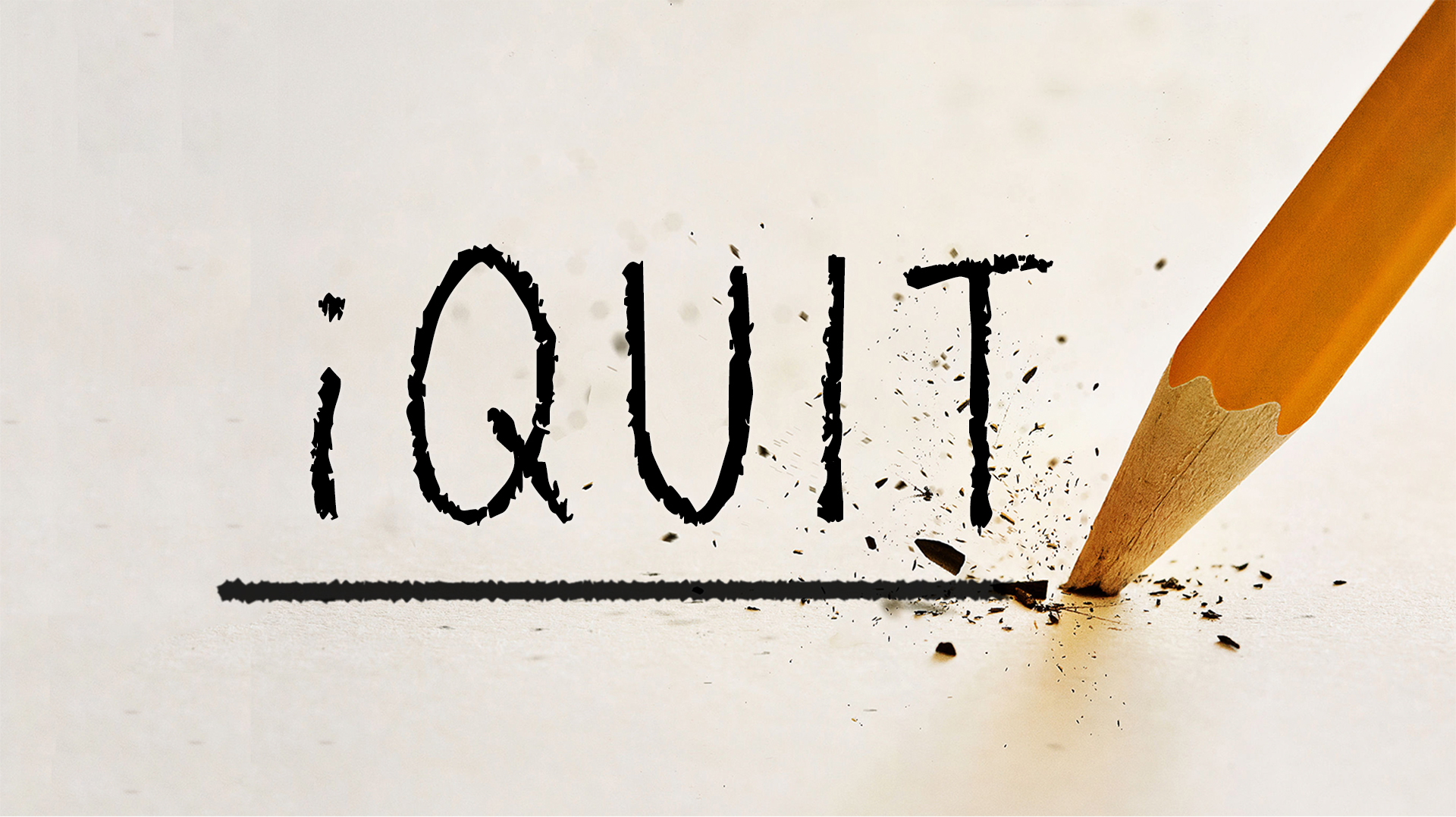 iQuit . . . The Complaining
So the people grumbled against Moses, saying, “What are we to drink?”Exodus 15:4Do everything without grumbling or arguing.Philippians 2:14And do not grumble, as some of them did – and were killed by the destroying angel.1 Corinthians 10:10The Israelites groaned in their slavery and cried out, and their cry for help because of their slavery went up to God.  God heard their groaning . . . and was concerned about them.Exodus 2:23-25I have heard the groaning of the Israelites, whom the Egyptians are enslaving, and I have remembered my covenant.Exodus 6:5My soul is in deep anguish.  How long, LORD, how long. . . . I am worn out from my groaning.Psalm 6:3 & 6In the same way, the Spirit helps us in our weakness. We do not know what we ought to pray for, but the Spirit himself intercedes for us through wordless groans.Romans 8:26